Please check which school your student attends:	Bentley    	Bryant	 	Students Name: 	_	Central	 	Emerson   	  Teacher Name: 	_	OMS	 	OHS	 	Lincoln	 	TEN DAYS REQUIRED FOR PROCESSING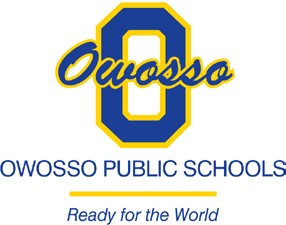 VOLUNTEER SCREENINGAs a prospective volunteer of Owosso Public Schools, I understand that it is this agency’s policy to secure conviction criminal history information as part of their screening process using the information provided below. All fields MUST BE filled out completely, and are mandatory fields to complete the Michigan State Police (MSP) ICHAT background check.  Failure to do so will prohibit the District from completing your background check which will delay in the approval of chaperoning/volunteering. A Criminal History Background Check through MSP IChat MUST BE COMPELTED prior to being able to volunteer/chaperone.  Any form not completed in its entirety will be immediately returned to the building.NAME: 	FIRST NAME	MIDDLE NAME	LAST NAMEPHONE NUMBER: 		RELATIONSHIP: 	Maiden name/names previously used: 	BIRTHDATE: 	RACE: 	SEX: 				Month/day/yearI UNDERSTAND THAT THE ABOVE INFORMATION IS REQUIRED TO CONDUCT A CRIMINAL HISTORY BACKGROUND CHECK. I AUTHORIZE OWOSSO PUBLIC SCHOOLS TO UTILIZE THE ABOVE INFORMATION FOR THE SOLE PURPOSE OF OBTAINING A RECORD OF ANY HISTORY OF CRIMINAL CONVICTIONS.Signature of Volunteer/Chaperone	DateIt is the policy of The Owosso Public School District that no person shall on the basis of sex, race, color, national origin or handicap be excluded from participation in, be denied the benefits of, or be subjected to discrimination, in employment or any of its programs or activities.Date	Search	Clear 		ICHAT	 	 		Family Watchdog    	Please also complete the back of this page 		PSOR	 	GUIDELINES FOR VOLUNTEER SCREENING PROCESSAs part of the School Safety Legislation that took effect January 1, 2006 Owosso Public Schools will screen any person who volunteers to work with the District through the Sex Offenders Registry list and the Internet Criminal History Access Tool criminal history records check who meet the following criteria.Chaperone field trips, whether one day or overnightWill be volunteering on a regular basis of five or more times a yearAs part of the screening process, volunteers will be required to complete the attached Volunteer Screening form prior to participating in any activity or program. All criminal history background checks will be conducted at the Central Office. Once the volunteer has been cleared, the prospective school will be notified by Central Office. Forms should be received at Central Office at least five working days prior to the start date of the volunteer participating in any activity or program.VOLUNTEER RELEASE FORMI have offered my services as a volunteer to help the School District in the following areas:I agree to abide by all relevant Board policies and administrative guidelines while on duty for the District. I understand that, although I am covered under the District’s liability insurance policy, I am not covered by its health insurance policy nor am I eligible for workers’ compensation. Should I become ill or suffer an accident while doing volunteer work for the District, I agree that I shall be responsible for any and all hospital and medical charges that may accrue.I understand further that, as a volunteer, I am not in any manner considered an employee of the District or entitled to any benefits provided to employees. I further release the Board of Education from any and all liability for any damages, whatever their nature, which may result as a consequence of my volunteer services.For the protection of the children in the school, the District is required by law to inquire of its staff members whether or not they have ever been convicted of a crime related to children. We would appreciate your cooperation by indicating that you have never been convicted of any of the following offenses: aggravated murder, murder, voluntary manslaughter, involuntary manslaughter, felonious assault, aggravated assault, assault, aggravated menacing, abuse or neglect  of a child, kidnapping, abduction, child stealing, criminal child enticement, rape, sexual battery, corruption of a minor, gross sexual imposition, importuning, voyeurism, public indecency, felonious sexual penetration, compelling prostitution, promoting prostitution, procuring prostitution, disseminating matter harmful to juveniles, pandering obscenity, pandering obscenity involving a minor, pandering sexually-oriented matter involving a minor, illegal use of a minor in nudity-oriented material or performance, endangering children, contributing to the delinquency of children, carrying concealed weapons, improperly discharging a firearm at or into a school or house, corrupting another with drugs, placing harmful objects in or adulterating food or confection.Signature of Volunteer/ChaperoneDate